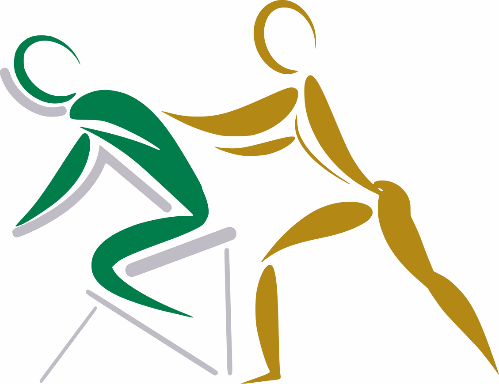 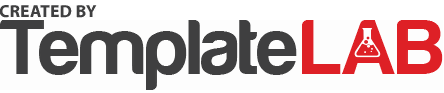 CHAIR MASSAGESIGN UP SHEET        DATE:  01/01/2020                 COMPANY NAME                 COMPANY NAME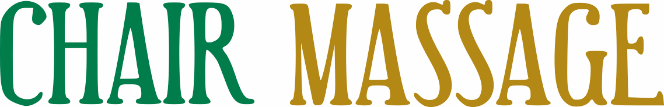                  COMPANY NAME                 COMPANY NAMETIMENAMEPHONETHERAPIST9:00 AM9:30 AM10:00 AM10:30 AM11:00 AM11:30 AM12:00 PM12:30 PM1:00 PM1:30 PM2:00 PM2:30 PM3:00 PM3:30 PM4:00 PM4:30 PM5:00 PM5:30 PM6:00 PM6:30 PM7:00 PM7:30 PM8:00 PM8:30 PMPlease print your name and your phone number on the lines provided for the time you wish to receive your chair massage. If you have your favorite therapist, write down his/her name.Please print your name and your phone number on the lines provided for the time you wish to receive your chair massage. If you have your favorite therapist, write down his/her name.Please print your name and your phone number on the lines provided for the time you wish to receive your chair massage. If you have your favorite therapist, write down his/her name.Please print your name and your phone number on the lines provided for the time you wish to receive your chair massage. If you have your favorite therapist, write down his/her name.If you need to cancel your appointment, please give us a call (123) 456 000 1125If you need to cancel your appointment, please give us a call (123) 456 000 1125If you need to cancel your appointment, please give us a call (123) 456 000 1125If you need to cancel your appointment, please give us a call (123) 456 000 1125www.yourwebsite.comwww.yourwebsite.com(123) 456 000 1125© TemplateLab.com© TemplateLab.com